New Year’s Resolution 2024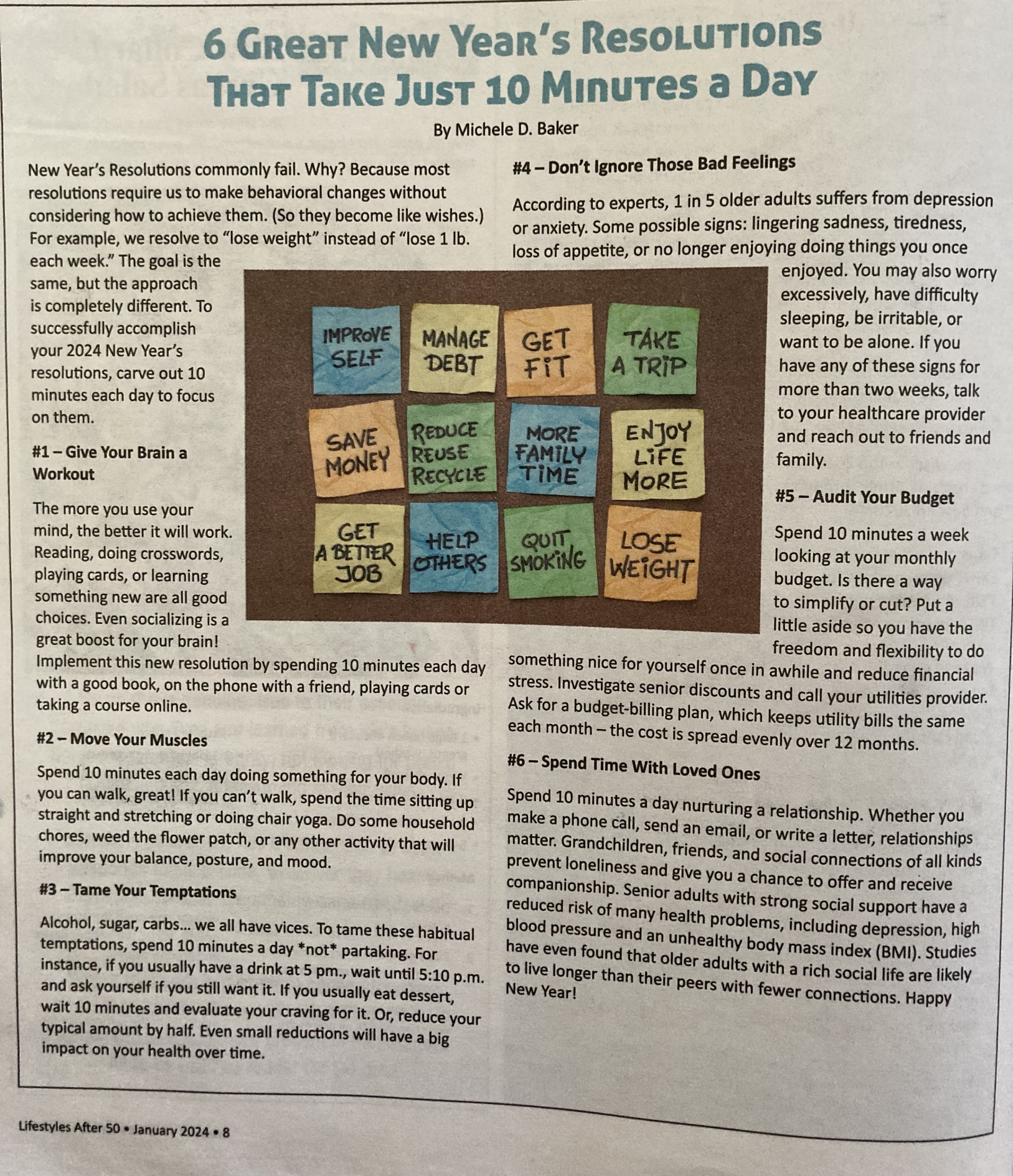 